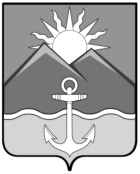 АДМИНИСТРАЦИЯХАСАНСКОГО МУНИЦИПАЛЬНОГО ОКРУГАПРИМОРСКОГО КРАЯРАСПОРЯЖЕНИЕ пгт Славянка08.08.2023г.                                                                                                                       № 370-ра				                               О внесении  изменений  в распоряжениеадминистрации  Хасанского муниципальногорайона  от  30.08.2022г . № 197-ра  «Обустановлении прогнозных значенийсреднемесячной начисленной заработнойплаты  работников  культуры  Хасанскогомуниципального  округа»	               В  соответствии с нормативным правовым актом Думы Хасанского   муниципального   округа  Приморского  края   от  13.10.2022г. № 2-НПА «Об утверждении  Положения  о  правопреемстве органов местного самоуправления вновь образованного муниципального образования Хасанский муниципальный округ Приморского края», руководствуясь   Уставом  Хасанского  муниципального  округа:            1.  Внести в распоряжение  администрации  Хасанского муниципального района  от  30.08.2022г. № 197-ра  «Об установлении прогнозных значений среднемесячной начисленной заработной платы  работников  культуры  Хасанского муниципального  округа» (далее-распоряжение) следующие изменения:            1.1. В  пункте 1 распоряжения  цифры «44662,63» заменить цифрами «50836,50».   2.  Разместить настоящее распоряжение  на сайте администрации Хасанского муниципального округа в информационно-телекоммуникационной сети «Интернет». 3.  Настоящее  распоряжение  вступает  в  силу  со  дня  его  принятия.Глава  Хасанского муниципального округа                                                                                           И.В.Степанов